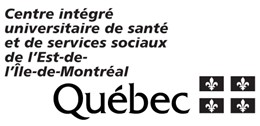 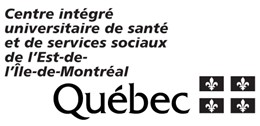 ATTENTION : Ce formulaire doit être complété par les bureaux coordonnateurs ou par la direction du service de garde, et non par le ou les parents.DEMANDEUR/RÉFÉRENTDEMANDEUR/RÉFÉRENTDEMANDEUR/RÉFÉRENTDEMANDEUR/RÉFÉRENTDEMANDEUR/RÉFÉRENTDEMANDEUR/RÉFÉRENTDEMANDEUR/RÉFÉRENTDEMANDEUR/RÉFÉRENTDEMANDEUR/RÉFÉRENTDEMANDEUR/RÉFÉRENTDEMANDEUR/RÉFÉRENTNom du milieu de garde :Nom du milieu de garde :Nom du milieu de garde :Adresse :Adresse :Code postal :Code postal :Nom de la personne responsable du milieu de garde :Nom de la personne responsable du milieu de garde :Nom de la personne responsable du milieu de garde :Nom de la personne responsable du milieu de garde :Nom de la personne responsable du milieu de garde :Nom de la personne responsable du milieu de garde :Fonction :Téléphone :Téléphone :Poste :Adresse courriel du référent :Adresse courriel du référent :Adresse courriel du référent :Adresse courriel du référent :IDENTIFICATION DE L’ENFANT ET SA FAMILLEIDENTIFICATION DE L’ENFANT ET SA FAMILLEIDENTIFICATION DE L’ENFANT ET SA FAMILLEIDENTIFICATION DE L’ENFANT ET SA FAMILLEIDENTIFICATION DE L’ENFANT ET SA FAMILLEIDENTIFICATION DE L’ENFANT ET SA FAMILLEIDENTIFICATION DE L’ENFANT ET SA FAMILLEIDENTIFICATION DE L’ENFANT ET SA FAMILLEIDENTIFICATION DE L’ENFANT ET SA FAMILLEIDENTIFICATION DE L’ENFANT ET SA FAMILLEIDENTIFICATION DE L’ENFANT ET SA FAMILLEIDENTIFICATION DE L’ENFANT ET SA FAMILLEIDENTIFICATION DE L’ENFANT ET SA FAMILLEIDENTIFICATION DE L’ENFANT ET SA FAMILLEIDENTIFICATION DE L’ENFANT ET SA FAMILLEIDENTIFICATION DE L’ENFANT ET SA FAMILLEIDENTIFICATION DE L’ENFANT ET SA FAMILLENom et prénom de l’enfant :Nom et prénom de l’enfant :Nom et prénom de l’enfant :Nom et prénom de l’enfant :Date de naissance :Date de naissance :NAM :NAM :NAM :Exp :Exp :Adresse :Ville :Ville :Ville :Code Postal :Code Postal :Code Postal :Nom et prénom du parent 1 :Nom et prénom du parent 1 :Nom et prénom du parent 1 :Nom et prénom du parent 1 :Téléphone résidence :Téléphone résidence :Téléphone résidence :Autre :Autre :Autre :Autre :Nom et prénom du parent 2 :Nom et prénom du parent 2 :Nom et prénom du parent 2 :Nom et prénom du parent 2 :Téléphone résidence :Téléphone résidence :Téléphone résidence :Autre :Autre :Autre :Autre :L’enfant vit avec :L’enfant vit avec :L’enfant vit avec :L’enfant vit avec :L’enfant vit avec :L’enfant vit avec :L’enfant vit avec :L’enfant vit avec :L’enfant vit avec :L’enfant vit avec :L’enfant vit avec :L’enfant vit avec :L’enfant vit avec :L’enfant vit avec :L’enfant vit avec :L’enfant vit avec :L’enfant vit avec : Ses parents      Parent 1    Parent 2    En garde partagée    Autre :  Ses parents      Parent 1    Parent 2    En garde partagée    Autre :  Ses parents      Parent 1    Parent 2    En garde partagée    Autre :  Ses parents      Parent 1    Parent 2    En garde partagée    Autre :  Ses parents      Parent 1    Parent 2    En garde partagée    Autre :  Ses parents      Parent 1    Parent 2    En garde partagée    Autre :  Ses parents      Parent 1    Parent 2    En garde partagée    Autre :  Ses parents      Parent 1    Parent 2    En garde partagée    Autre :  Ses parents      Parent 1    Parent 2    En garde partagée    Autre :  Ses parents      Parent 1    Parent 2    En garde partagée    Autre :  Ses parents      Parent 1    Parent 2    En garde partagée    Autre :  Ses parents      Parent 1    Parent 2    En garde partagée    Autre :  Ses parents      Parent 1    Parent 2    En garde partagée    Autre :  Ses parents      Parent 1    Parent 2    En garde partagée    Autre :  Ses parents      Parent 1    Parent 2    En garde partagée    Autre : Adresse courriel du parent ou des parents (si garde partagée) : Adresse courriel du parent ou des parents (si garde partagée) : Adresse courriel du parent ou des parents (si garde partagée) : Adresse courriel du parent ou des parents (si garde partagée) : Adresse courriel du parent ou des parents (si garde partagée) : Adresse courriel du parent ou des parents (si garde partagée) : MOTIF DE LA DEMANDEMOTIF DE LA DEMANDEMOTIF DE LA DEMANDEMOTIF DE LA DEMANDEMOTIF DE LA DEMANDEMOTIF DE LA DEMANDEMOTIF DE LA DEMANDEMOTIF DE LA DEMANDEMOTIF DE LA DEMANDEMOTIF DE LA DEMANDEMOTIF DE LA DEMANDEMOTIF DE LA DEMANDEL’enfant fréquente le milieu de garde depuis : L’enfant fréquente le milieu de garde depuis : L’enfant fréquente le milieu de garde depuis : L’enfant fréquente le milieu de garde depuis : Fréquence :Fréquence :Fréquence :Fréquence :Jours/semaineNom de l’éducateur :Nom de l’éducateur :Nom de l’éducateur :Groupe de l’enfant :Groupe de l’enfant :Groupe de l’enfant :Résumé de la situation ou du problème (observations du milieu de garde) :Résumé de la situation ou du problème (observations du milieu de garde) :Résumé de la situation ou du problème (observations du milieu de garde) :Résumé de la situation ou du problème (observations du milieu de garde) :Résumé de la situation ou du problème (observations du milieu de garde) :Résumé de la situation ou du problème (observations du milieu de garde) :Résumé de la situation ou du problème (observations du milieu de garde) :Résumé de la situation ou du problème (observations du milieu de garde) :Résumé de la situation ou du problème (observations du milieu de garde) :Résumé de la situation ou du problème (observations du milieu de garde) :Résumé de la situation ou du problème (observations du milieu de garde) :Décrire l’impact sur le fonctionnement au quotidien :Décrire l’impact sur le fonctionnement au quotidien :Décrire l’impact sur le fonctionnement au quotidien :Décrire l’impact sur le fonctionnement au quotidien :Décrire l’impact sur le fonctionnement au quotidien :Décrire l’impact sur le fonctionnement au quotidien :Décrire l’impact sur le fonctionnement au quotidien :Décrire l’impact sur le fonctionnement au quotidien :Décrire l’impact sur le fonctionnement au quotidien :Décrire l’impact sur le fonctionnement au quotidien :Décrire l’impact sur le fonctionnement au quotidien :Démarches déjà effectuées / en cours par les parents ou le milieu de garde pour faire face à la situation :Démarches déjà effectuées / en cours par les parents ou le milieu de garde pour faire face à la situation :Démarches déjà effectuées / en cours par les parents ou le milieu de garde pour faire face à la situation :Démarches déjà effectuées / en cours par les parents ou le milieu de garde pour faire face à la situation :Démarches déjà effectuées / en cours par les parents ou le milieu de garde pour faire face à la situation :Démarches déjà effectuées / en cours par les parents ou le milieu de garde pour faire face à la situation :Démarches déjà effectuées / en cours par les parents ou le milieu de garde pour faire face à la situation :Démarches déjà effectuées / en cours par les parents ou le milieu de garde pour faire face à la situation :Démarches déjà effectuées / en cours par les parents ou le milieu de garde pour faire face à la situation :Démarches déjà effectuées / en cours par les parents ou le milieu de garde pour faire face à la situation :Démarches déjà effectuées / en cours par les parents ou le milieu de garde pour faire face à la situation :Quelles sont les actions qui ont été mises en place pour soutenir l’éducateur(trice)?Quelles sont les actions qui ont été mises en place pour soutenir l’éducateur(trice)?Quelles sont les actions qui ont été mises en place pour soutenir l’éducateur(trice)?Quelles sont les actions qui ont été mises en place pour soutenir l’éducateur(trice)?Quelles sont les actions qui ont été mises en place pour soutenir l’éducateur(trice)?Quelles sont les actions qui ont été mises en place pour soutenir l’éducateur(trice)?Quelles sont les actions qui ont été mises en place pour soutenir l’éducateur(trice)?Quelles sont les actions qui ont été mises en place pour soutenir l’éducateur(trice)?Quelles sont les actions qui ont été mises en place pour soutenir l’éducateur(trice)?Quelles sont les actions qui ont été mises en place pour soutenir l’éducateur(trice)?Quelles sont les actions qui ont été mises en place pour soutenir l’éducateur(trice)?Est-ce que l’éducateur(trice) souhaite être accompagné(e) directement par un(e) intervenant(e) du CIUSSS?  (Interventions éducatives précoces (IEP))?                Oui                NonServices de l’équipe IÉP : Réaliser des observations dans les milieux de garde et participer à des rencontres avec le service de garde éducatif dans le but de cibler des stratégies adaptées aux besoins de l'enfant et du SGÉE.Est-ce que l’éducateur(trice) souhaite être accompagné(e) directement par un(e) intervenant(e) du CIUSSS?  (Interventions éducatives précoces (IEP))?                Oui                NonServices de l’équipe IÉP : Réaliser des observations dans les milieux de garde et participer à des rencontres avec le service de garde éducatif dans le but de cibler des stratégies adaptées aux besoins de l'enfant et du SGÉE.Est-ce que l’éducateur(trice) souhaite être accompagné(e) directement par un(e) intervenant(e) du CIUSSS?  (Interventions éducatives précoces (IEP))?                Oui                NonServices de l’équipe IÉP : Réaliser des observations dans les milieux de garde et participer à des rencontres avec le service de garde éducatif dans le but de cibler des stratégies adaptées aux besoins de l'enfant et du SGÉE.Est-ce que l’éducateur(trice) souhaite être accompagné(e) directement par un(e) intervenant(e) du CIUSSS?  (Interventions éducatives précoces (IEP))?                Oui                NonServices de l’équipe IÉP : Réaliser des observations dans les milieux de garde et participer à des rencontres avec le service de garde éducatif dans le but de cibler des stratégies adaptées aux besoins de l'enfant et du SGÉE.Est-ce que l’éducateur(trice) souhaite être accompagné(e) directement par un(e) intervenant(e) du CIUSSS?  (Interventions éducatives précoces (IEP))?                Oui                NonServices de l’équipe IÉP : Réaliser des observations dans les milieux de garde et participer à des rencontres avec le service de garde éducatif dans le but de cibler des stratégies adaptées aux besoins de l'enfant et du SGÉE.Est-ce que l’éducateur(trice) souhaite être accompagné(e) directement par un(e) intervenant(e) du CIUSSS?  (Interventions éducatives précoces (IEP))?                Oui                NonServices de l’équipe IÉP : Réaliser des observations dans les milieux de garde et participer à des rencontres avec le service de garde éducatif dans le but de cibler des stratégies adaptées aux besoins de l'enfant et du SGÉE.Est-ce que l’éducateur(trice) souhaite être accompagné(e) directement par un(e) intervenant(e) du CIUSSS?  (Interventions éducatives précoces (IEP))?                Oui                NonServices de l’équipe IÉP : Réaliser des observations dans les milieux de garde et participer à des rencontres avec le service de garde éducatif dans le but de cibler des stratégies adaptées aux besoins de l'enfant et du SGÉE.Est-ce que l’éducateur(trice) souhaite être accompagné(e) directement par un(e) intervenant(e) du CIUSSS?  (Interventions éducatives précoces (IEP))?                Oui                NonServices de l’équipe IÉP : Réaliser des observations dans les milieux de garde et participer à des rencontres avec le service de garde éducatif dans le but de cibler des stratégies adaptées aux besoins de l'enfant et du SGÉE.Est-ce que l’éducateur(trice) souhaite être accompagné(e) directement par un(e) intervenant(e) du CIUSSS?  (Interventions éducatives précoces (IEP))?                Oui                NonServices de l’équipe IÉP : Réaliser des observations dans les milieux de garde et participer à des rencontres avec le service de garde éducatif dans le but de cibler des stratégies adaptées aux besoins de l'enfant et du SGÉE.Est-ce que l’éducateur(trice) souhaite être accompagné(e) directement par un(e) intervenant(e) du CIUSSS?  (Interventions éducatives précoces (IEP))?                Oui                NonServices de l’équipe IÉP : Réaliser des observations dans les milieux de garde et participer à des rencontres avec le service de garde éducatif dans le but de cibler des stratégies adaptées aux besoins de l'enfant et du SGÉE.Est-ce que l’éducateur(trice) souhaite être accompagné(e) directement par un(e) intervenant(e) du CIUSSS?  (Interventions éducatives précoces (IEP))?                Oui                NonServices de l’équipe IÉP : Réaliser des observations dans les milieux de garde et participer à des rencontres avec le service de garde éducatif dans le but de cibler des stratégies adaptées aux besoins de l'enfant et du SGÉE.Est-ce que l’éducateur(trice) souhaite être accompagné(e) directement par un(e) intervenant(e) du CIUSSS?  (Interventions éducatives précoces (IEP))?                Oui                NonServices de l’équipe IÉP : Réaliser des observations dans les milieux de garde et participer à des rencontres avec le service de garde éducatif dans le but de cibler des stratégies adaptées aux besoins de l'enfant et du SGÉE.Attentes du milieu de garde face au CIUSSS :Attentes du milieu de garde face au CIUSSS :Attentes du milieu de garde face au CIUSSS :Attentes du milieu de garde face au CIUSSS :Attentes du milieu de garde face au CIUSSS :Attentes du milieu de garde face au CIUSSS :Attentes du milieu de garde face au CIUSSS :Attentes du milieu de garde face au CIUSSS :Attentes du milieu de garde face au CIUSSS :Attentes du milieu de garde face au CIUSSS :Attentes du milieu de garde face au CIUSSS :Est-ce que la problématique est présente à la maison?	   Oui		   NonEst-ce que le parent désire être soutenu à la maison?	   Oui		   NonEst-ce que le parent désire recevoir des services du CIUSSS en lien avec les défis de son enfant? (ex : orthophonie, nutrition, ergothérapie …)	   Oui		   NonEst-ce que la problématique est présente à la maison?	   Oui		   NonEst-ce que le parent désire être soutenu à la maison?	   Oui		   NonEst-ce que le parent désire recevoir des services du CIUSSS en lien avec les défis de son enfant? (ex : orthophonie, nutrition, ergothérapie …)	   Oui		   NonEst-ce que la problématique est présente à la maison?	   Oui		   NonEst-ce que le parent désire être soutenu à la maison?	   Oui		   NonEst-ce que le parent désire recevoir des services du CIUSSS en lien avec les défis de son enfant? (ex : orthophonie, nutrition, ergothérapie …)	   Oui		   NonEst-ce que la problématique est présente à la maison?	   Oui		   NonEst-ce que le parent désire être soutenu à la maison?	   Oui		   NonEst-ce que le parent désire recevoir des services du CIUSSS en lien avec les défis de son enfant? (ex : orthophonie, nutrition, ergothérapie …)	   Oui		   NonEst-ce que la problématique est présente à la maison?	   Oui		   NonEst-ce que le parent désire être soutenu à la maison?	   Oui		   NonEst-ce que le parent désire recevoir des services du CIUSSS en lien avec les défis de son enfant? (ex : orthophonie, nutrition, ergothérapie …)	   Oui		   NonEst-ce que la problématique est présente à la maison?	   Oui		   NonEst-ce que le parent désire être soutenu à la maison?	   Oui		   NonEst-ce que le parent désire recevoir des services du CIUSSS en lien avec les défis de son enfant? (ex : orthophonie, nutrition, ergothérapie …)	   Oui		   NonEst-ce que la problématique est présente à la maison?	   Oui		   NonEst-ce que le parent désire être soutenu à la maison?	   Oui		   NonEst-ce que le parent désire recevoir des services du CIUSSS en lien avec les défis de son enfant? (ex : orthophonie, nutrition, ergothérapie …)	   Oui		   NonEst-ce que la problématique est présente à la maison?	   Oui		   NonEst-ce que le parent désire être soutenu à la maison?	   Oui		   NonEst-ce que le parent désire recevoir des services du CIUSSS en lien avec les défis de son enfant? (ex : orthophonie, nutrition, ergothérapie …)	   Oui		   NonEst-ce que la problématique est présente à la maison?	   Oui		   NonEst-ce que le parent désire être soutenu à la maison?	   Oui		   NonEst-ce que le parent désire recevoir des services du CIUSSS en lien avec les défis de son enfant? (ex : orthophonie, nutrition, ergothérapie …)	   Oui		   NonEst-ce que la problématique est présente à la maison?	   Oui		   NonEst-ce que le parent désire être soutenu à la maison?	   Oui		   NonEst-ce que le parent désire recevoir des services du CIUSSS en lien avec les défis de son enfant? (ex : orthophonie, nutrition, ergothérapie …)	   Oui		   NonEst-ce que la problématique est présente à la maison?	   Oui		   NonEst-ce que le parent désire être soutenu à la maison?	   Oui		   NonEst-ce que le parent désire recevoir des services du CIUSSS en lien avec les défis de son enfant? (ex : orthophonie, nutrition, ergothérapie …)	   Oui		   NonEst-ce que la problématique est présente à la maison?	   Oui		   NonEst-ce que le parent désire être soutenu à la maison?	   Oui		   NonEst-ce que le parent désire recevoir des services du CIUSSS en lien avec les défis de son enfant? (ex : orthophonie, nutrition, ergothérapie …)	   Oui		   NonAttentes du parent en lien avec la référence :Attentes du parent en lien avec la référence :Attentes du parent en lien avec la référence :Attentes du parent en lien avec la référence :Attentes du parent en lien avec la référence :Attentes du parent en lien avec la référence :Attentes du parent en lien avec la référence :Attentes du parent en lien avec la référence :Attentes du parent en lien avec la référence :Attentes du parent en lien avec la référence :Attentes du parent en lien avec la référence :Selon vous, est-ce que la problématique semble liée aux comportements?	   Oui	   NonSelon vous, est-ce que la problématique semble liée aux comportements?	   Oui	   NonSelon vous, est-ce que la problématique semble liée aux comportements?	   Oui	   NonSelon vous, est-ce que la problématique semble liée aux comportements?	   Oui	   NonSelon vous, est-ce que la problématique semble liée aux comportements?	   Oui	   NonSelon vous, est-ce que la problématique semble liée aux comportements?	   Oui	   NonSelon vous, est-ce que la problématique semble liée aux comportements?	   Oui	   NonSelon vous, est-ce que la problématique semble liée aux comportements?	   Oui	   NonSelon vous, est-ce que la problématique semble liée aux comportements?	   Oui	   NonSelon vous, est-ce que la problématique semble liée aux comportements?	   Oui	   NonSelon vous, est-ce que la problématique semble liée aux comportements?	   Oui	   NonSelon vous, est-ce que la problématique semble liée aux comportements?	   Oui	   NonSelon vous, est-ce que la problématique semble liée aux comportements?	   Oui	   NonAutres informations pertinentes à la référence (consultation ou attentes envers d’autres services tels que centre réadaptation, centre hospitalier, services privés, etc.) SVP Précisez :Autres informations pertinentes à la référence (consultation ou attentes envers d’autres services tels que centre réadaptation, centre hospitalier, services privés, etc.) SVP Précisez :Autres informations pertinentes à la référence (consultation ou attentes envers d’autres services tels que centre réadaptation, centre hospitalier, services privés, etc.) SVP Précisez :Autres informations pertinentes à la référence (consultation ou attentes envers d’autres services tels que centre réadaptation, centre hospitalier, services privés, etc.) SVP Précisez :Autres informations pertinentes à la référence (consultation ou attentes envers d’autres services tels que centre réadaptation, centre hospitalier, services privés, etc.) SVP Précisez :Autres informations pertinentes à la référence (consultation ou attentes envers d’autres services tels que centre réadaptation, centre hospitalier, services privés, etc.) SVP Précisez :Autres informations pertinentes à la référence (consultation ou attentes envers d’autres services tels que centre réadaptation, centre hospitalier, services privés, etc.) SVP Précisez :Autres informations pertinentes à la référence (consultation ou attentes envers d’autres services tels que centre réadaptation, centre hospitalier, services privés, etc.) SVP Précisez :Autres informations pertinentes à la référence (consultation ou attentes envers d’autres services tels que centre réadaptation, centre hospitalier, services privés, etc.) SVP Précisez :Autres informations pertinentes à la référence (consultation ou attentes envers d’autres services tels que centre réadaptation, centre hospitalier, services privés, etc.) SVP Précisez :Autres informations pertinentes à la référence (consultation ou attentes envers d’autres services tels que centre réadaptation, centre hospitalier, services privés, etc.) SVP Précisez :Complété par :Complété par :Date :Date :Fonction :Fonction :CONSENTEMENT À L’INTERVENTION PROFESSIONNELLE DANS LE CADRE D’UN SOUTIEN PONCTUEL AU MILIEU DE GARDECONSENTEMENT À L’INTERVENTION PROFESSIONNELLE DANS LE CADRE D’UN SOUTIEN PONCTUEL AU MILIEU DE GARDECONSENTEMENT À L’INTERVENTION PROFESSIONNELLE DANS LE CADRE D’UN SOUTIEN PONCTUEL AU MILIEU DE GARDECONSENTEMENT À L’INTERVENTION PROFESSIONNELLE DANS LE CADRE D’UN SOUTIEN PONCTUEL AU MILIEU DE GARDECONSENTEMENT À L’INTERVENTION PROFESSIONNELLE DANS LE CADRE D’UN SOUTIEN PONCTUEL AU MILIEU DE GARDEJe consens à ce que le CIUSSS de l'Est-de-l’Île-de-Montréal intervienne auprès de mon enfant en milieu de garde pour :Observation en contexte de groupeSoutien au milieu de gardeÉchange entre les intervenants concernés du milieu de garde et du CIUSSS en lien avec la nature de la demandeJe consens à ce que le CIUSSS de l'Est-de-l’Île-de-Montréal intervienne auprès de mon enfant en milieu de garde pour :Observation en contexte de groupeSoutien au milieu de gardeÉchange entre les intervenants concernés du milieu de garde et du CIUSSS en lien avec la nature de la demandeJe consens à ce que le CIUSSS de l'Est-de-l’Île-de-Montréal intervienne auprès de mon enfant en milieu de garde pour :Observation en contexte de groupeSoutien au milieu de gardeÉchange entre les intervenants concernés du milieu de garde et du CIUSSS en lien avec la nature de la demandeJe consens à ce que le CIUSSS de l'Est-de-l’Île-de-Montréal intervienne auprès de mon enfant en milieu de garde pour :Observation en contexte de groupeSoutien au milieu de gardeÉchange entre les intervenants concernés du milieu de garde et du CIUSSS en lien avec la nature de la demandeJe consens à ce que le CIUSSS de l'Est-de-l’Île-de-Montréal intervienne auprès de mon enfant en milieu de garde pour :Observation en contexte de groupeSoutien au milieu de gardeÉchange entre les intervenants concernés du milieu de garde et du CIUSSS en lien avec la nature de la demandeAutre (préciser) :Autre (préciser) :J’ai pris connaissance des informations qui seront transmises au CIUSSS et j’accepte que le CIUSSS active un dossier pour mon enfant.J’ai pris connaissance des informations qui seront transmises au CIUSSS et j’accepte que le CIUSSS active un dossier pour mon enfant.J’ai pris connaissance des informations qui seront transmises au CIUSSS et j’accepte que le CIUSSS active un dossier pour mon enfant.J’ai pris connaissance des informations qui seront transmises au CIUSSS et j’accepte que le CIUSSS active un dossier pour mon enfant.J’ai pris connaissance des informations qui seront transmises au CIUSSS et j’accepte que le CIUSSS active un dossier pour mon enfant.Signature du parent :Date :Si vous avez répondu oui à la question « Est-ce que le parent désire recevoir des services du CIUSSS en lien avec les défis de son enfant? », SVP nous faire parvenir tout document d’évaluation en lien avec la demande de soutien (ex. : rapport(s) du médecin, orthophonie …etc.)SVP joindre aussi le portrait développemental de l’enfant que vous devez compléter deux fois par année pour le Ministère de la Famille.Si vous avez répondu oui à la question « Est-ce que le parent désire recevoir des services du CIUSSS en lien avec les défis de son enfant? », SVP nous faire parvenir tout document d’évaluation en lien avec la demande de soutien (ex. : rapport(s) du médecin, orthophonie …etc.)SVP joindre aussi le portrait développemental de l’enfant que vous devez compléter deux fois par année pour le Ministère de la Famille.Si vous avez répondu oui à la question « Est-ce que le parent désire recevoir des services du CIUSSS en lien avec les défis de son enfant? », SVP nous faire parvenir tout document d’évaluation en lien avec la demande de soutien (ex. : rapport(s) du médecin, orthophonie …etc.)SVP joindre aussi le portrait développemental de l’enfant que vous devez compléter deux fois par année pour le Ministère de la Famille.Si vous avez répondu oui à la question « Est-ce que le parent désire recevoir des services du CIUSSS en lien avec les défis de son enfant? », SVP nous faire parvenir tout document d’évaluation en lien avec la demande de soutien (ex. : rapport(s) du médecin, orthophonie …etc.)SVP joindre aussi le portrait développemental de l’enfant que vous devez compléter deux fois par année pour le Ministère de la Famille.Si vous avez répondu oui à la question « Est-ce que le parent désire recevoir des services du CIUSSS en lien avec les défis de son enfant? », SVP nous faire parvenir tout document d’évaluation en lien avec la demande de soutien (ex. : rapport(s) du médecin, orthophonie …etc.)SVP joindre aussi le portrait développemental de l’enfant que vous devez compléter deux fois par année pour le Ministère de la Famille.Si vous avez répondu oui à la question « Est-ce que le parent désire recevoir des services du CIUSSS en lien avec les défis de son enfant? », SVP nous faire parvenir tout document d’évaluation en lien avec la demande de soutien (ex. : rapport(s) du médecin, orthophonie …etc.)SVP joindre aussi le portrait développemental de l’enfant que vous devez compléter deux fois par année pour le Ministère de la Famille.Lorsque complétée, veuillez envoyer votre référence au Guichet d’accès intégré Jeunesse via l’adresse courriel suivante :guichet.jeunesse.cemtl@ssss.gouv.qc.caVoici les numéros de téléphone si vous avez besoin de suivi concernant la référence envoyée.Lorsque complétée, veuillez envoyer votre référence au Guichet d’accès intégré Jeunesse via l’adresse courriel suivante :guichet.jeunesse.cemtl@ssss.gouv.qc.caVoici les numéros de téléphone si vous avez besoin de suivi concernant la référence envoyée.Lorsque complétée, veuillez envoyer votre référence au Guichet d’accès intégré Jeunesse via l’adresse courriel suivante :guichet.jeunesse.cemtl@ssss.gouv.qc.caVoici les numéros de téléphone si vous avez besoin de suivi concernant la référence envoyée.St-Léonard / St-MichelOlivier-Guimond, Rosemont, Hochelaga-MaisonneuvePointe-aux-Trembles, Rivière-des-Prairies, Mercier-Est, Anjou514 722-3000 Poste 5434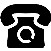 514 253-9717 Poste 15111514 642-4050 Poste 77443